Egz. nr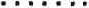 ………………             …………	(miejscowość)	(data)PROTOKÓŁ wykonania szkolenia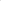 Zgodnie z umową nr …………………….. z dnia ………………2019 r., zawartą pomiędzy 1. Bazą Lotnictwa Transportowego, z siedzibą w Warszawie, ul. Żwirki i Wigury IC, 00-909 Warszawa (Zamawiającym),a …………………………z siedzibą w ……………………..ul. ………………………………. (Wykonawcą):Potwierdzam, że szkolenie zostało przeprowadzone zgodnie z wyżej wymienioną umową i nie zgłaszam żadnych zastrzeżeń co do sposobu, zakresu i terminu realizacji usługi przez Wykonawcę.Nie potwierdzam, że szkolenie zostało przeprowadzone zgodnie z wyżej wymienioną umową i zgłaszam niżej wymienione zastrzeżenia co do sposobu, zakresu i terminu realizacji usługi przez Wykonawcę*:…………………………………………………………………………………….…………………………………………………………………………………….W szkoleniu nie uczestniczyli w pełnym wymiarze godzinowym, tj.dni (łącznie.... godziny szkoleniowe)szkoleni* •…………......................................………………………………………………………………………………………../imię i nazwisko, ilość godzin nieobecności/.Wvkonano w 2 eqz.:Egz. Nr 1 - ZamawiającyEgz. Nr 2 - Wykonawca	ZAMAWIAJĄCY	WYKONAWCA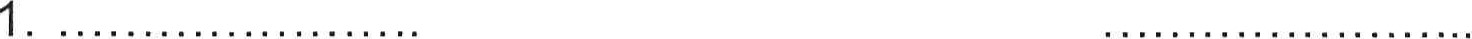 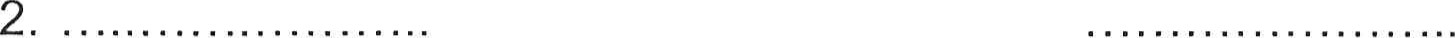 /Czytelny podpis,	                                   /Czytelny podpis, imię i Nazwisko/	                                    imię i Nazwisko/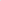 - niepotrzebne skreślić